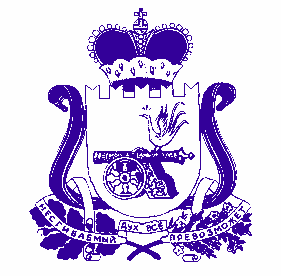 АДМИНИСТРАЦИЯ  муниципального  образования«Духовщинский  район»  Смоленской  областиРАСПОРЯЖЕНИЕот 14.12.2017  №  309 - рВнести в приложение к распоряжению Администрации муниципального образования «Духовщинский район» Смоленской области от 25.07.2016 № 165-р «Об утверждении Перечня муниципальных услуг (функций), оказываемых Администрацией муниципального образования «Духовщинский район» Смоленской области и муниципальными учреждениями, расположенными на территории муниципального образования «Духовщинский район» Смоленской области» (в редакции распоряжений Администрации муниципального образования «Духовщинский район» Смоленской области от 09.02.2017 № 23-р, от 31.07.2017 № 188-р) следующие изменения:1) пункты 12, 13, 14, 16 и 17 исключить;2) в графе 5 пункта 18 слова «Отдел экономического развития, имущественных и земельных отношений Администрации муниципального образования «Духовщинский район» Смоленской области» заменить словами «Администрация муниципального образования «Духовщинский район» Смоленской области»;3) пункт 40 исключить;4) графу 4 пункта 43 дополнить подпунктами «г» и «д» следующего содержания:"г) постановление Администрации муниципального образования «Духовщинский район» Смоленской области от 26.09.2017 № 309 «О внесении изменения в Административный регламент предоставления Администрацией муниципального образования «Духовщинский район» Смоленской области муниципальной услуги «Выдача разрешения на производство земляных работ по прокладке, ремонту, реконструкции подземных и надземных сетей, связанных с нарушением благоустройства территории Духовщинского городского поселения Духовщинского района Смоленской области»;д) постановление Администрации муниципального образования «Духовщинский район» Смоленской области от 17.10.2017 № 343 «О внесении изменения в Административный регламент предоставления Администрацией муниципального образования «Духовщинский район» Смоленской области муниципальной услуги «Выдача разрешения на производство земляных работ по прокладке, ремонту, реконструкции подземных и надземных сетей, связанных с нарушением благоустройства территории Духовщинского городского поселения Духовщинского района Смоленской области»";5) пункт 50 исключить;6) дополнить пунктом 57 следующего содержания:О внесении изменений в распоряжение Администрации муниципального образования «Духовщинский район» Смоленской области от 25.07.2016 № 165-р57«Выдача градостроительного плана земельного участка»-а) постановление Администрации муниципального образования «Духовщинский район» Смоленской области от 25.09.2017 № 307;б) Административный регламент предоставления Администрацией муниципального образования «Духовщинский район» Смоленской области муниципальной услуги «Выдача градостроительного плана земельного участка»Отдел строительства, архитектуры и ЖКХ Администрации муниципального образования «Духовщинский район» Смоленской областиГлава муниципального образования «Духовщинский район»Смоленской областиБ.В. Петифоров